The Northern Nevada Seniors Golf Club 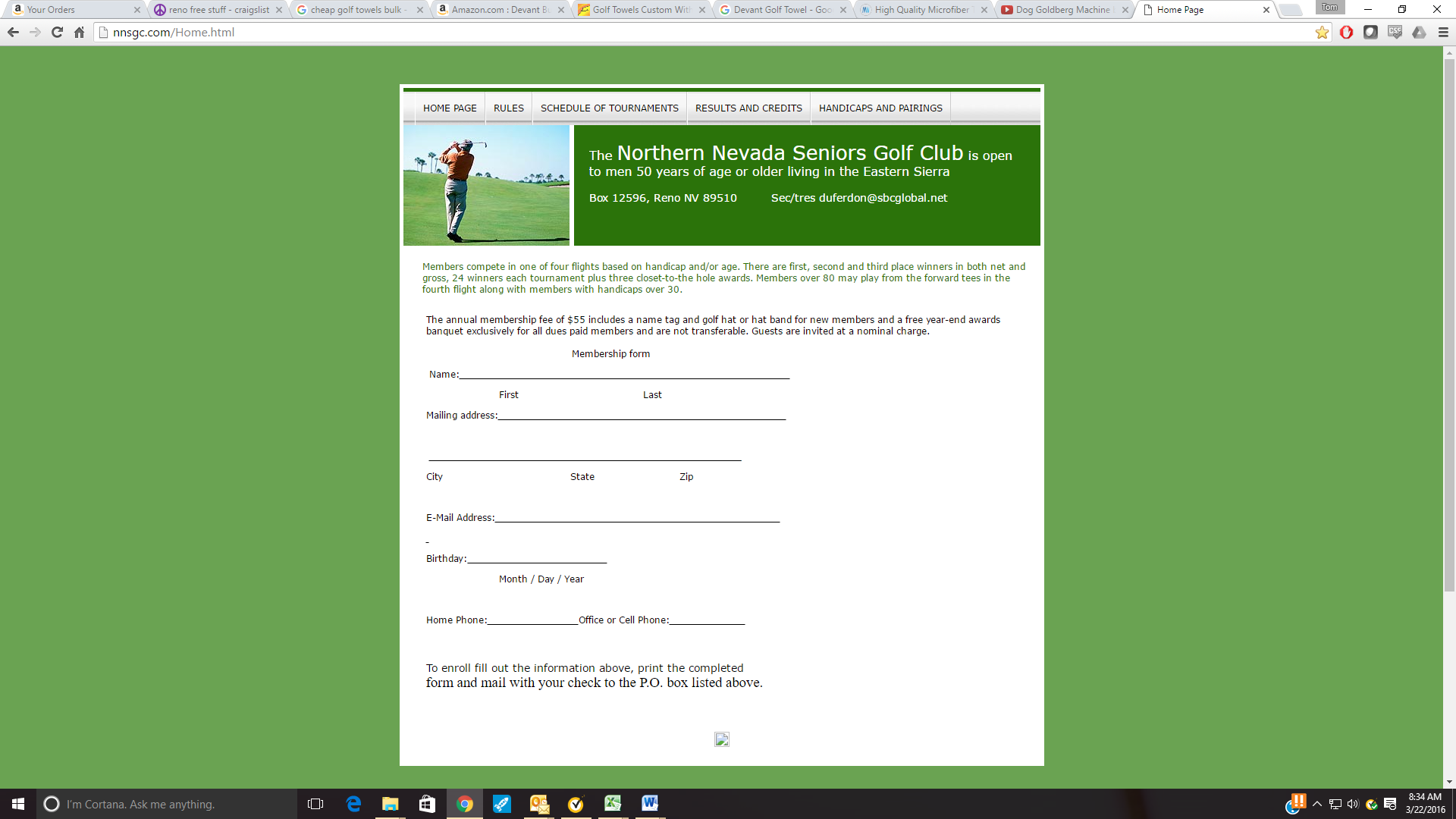 is open to men 50 years of age or older living in the Eastern Sierrawww.NNSGC.com       PO Box 12596, Reno, NV 89510NNSGC Tournament Entry Form 2020Guests are invited to play at any tournament except where indicated or too many golfers.Golfer’s Name:	Course / Tournament Name: Date of Tournament:  Golf Partner if any: Accompanying Twosome: (If you list a Golf partner or twosome MAKE SURE THEY ARE PLAYING)If you have a guest: Print Name () Guest pays same as a member!Tournament Fees: $  (Includes Prize Fund)$10 SKINS (Separate from NNSGC)  Include $10 CASH. Skins are paid to golfers in the form of cash at Banquet!Credits Used:	$  (List how much of Credits you are using)Total Enclosed: $  (Payment must accompany application even for guests) Check # and Amount:  NOTES :  Mail completed form with payment to: NNSGC PO Box 12596, Reno, NV 89510Must be received 7 days before tournament or a penalty will be charged!